Department of Health 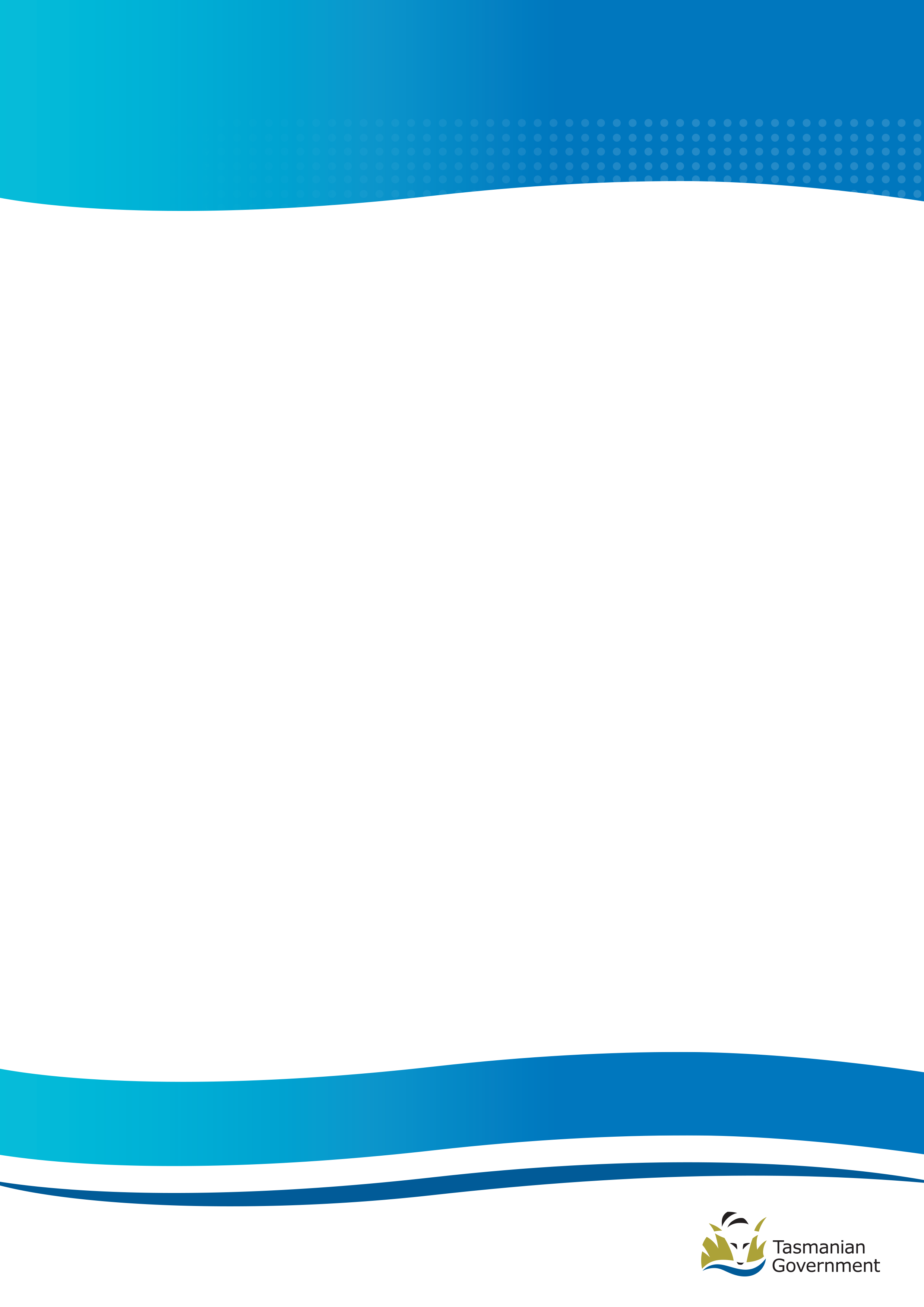 Re-entry to PracticeApplication FormClinical Quality, Regulation and AccreditationOffice of the Chief Nurse and MidwifeClinical Quality, Regulation and AccreditationOffice of the Chief Nurse and MidwifeApplication FormRe-entry to practice via Pathway 1 or  Pathway 2Application FormRe-entry to practice via Pathway 1 or  Pathway 2Application FormRe-entry to practice via Pathway 1 or  Pathway 2Personal DetailsPersonal DetailsPersonal DetailsApplicant Name & Personal DetailsTitle (Mr /Ms /Mrs /Miss/Other)      Title (Mr /Ms /Mrs /Miss/Other)      Applicant Name & Personal DetailsFamily Name / Surname      Family Name / Surname      Applicant Name & Personal DetailsGiven Name (s)      Given Name (s)      Applicant Name & Personal DetailsDate of Birth: (dd/mm/year)       Date of Birth: (dd/mm/year)       Applicant Name & Personal DetailsCountry of Birth      Country of Birth      Applicant Name & Personal Details  Female    		  Male                                  Other   Female    		  Male                                  Other Residential Address   & Contact DetailsStreet Address      Street Address      Residential Address   & Contact DetailsSuburb/City/Town      Suburb/City/Town      Residential Address   & Contact DetailsState & Postcode      State & Postcode      Residential Address   & Contact DetailsPhone      Phone      Residential Address   & Contact DetailsEmail Address      Email Address      NMBARegistration number           NMW      (insert 10 digit number)           NMW      (insert 10 digit number)Residency Status – please complete all relevant sectionsResidency Status – please complete all relevant sectionsResidency Status – please complete all relevant sectionsAustralian Citizen  Yes – continue with application  No – If no - are you a Permanent Resident?  Yes – continue with application  No – If no - are you a Permanent Resident?Permanent Resident  Yes – continue with application  No – you are not eligible   Yes – continue with application  No – you are not eligible Tasmanian Resident  Yes – Tasmanian resident for at least 12 months immediately prior to    applicationEvidence of Tasmanian residency attached   Yes – continue with application  No – you are not eligible (refer to evidence of residency at the Careers Page under application form)  Yes – Tasmanian resident for at least 12 months immediately prior to    applicationEvidence of Tasmanian residency attached   Yes – continue with application  No – you are not eligible (refer to evidence of residency at the Careers Page under application form)NMBA Approval – Supervised Practice – Pathway 1NMBA Approval – Supervised Practice – Pathway 1NMBA Approval to undertake – Supervised Practice – Pathway 1Copy of NMBA approval letter attached to this Form  Yes – Date approval received                       Period of Approval (months)        No – you are not eligibleNMBA Approval – re-entry to practice program – pathway 2NMBA Approval – re-entry to practice program – pathway 2NMBA Approval to undertake Re-entry to practice program – pathway 2 Yes – Copy of NMBA approval letter attached to this application                 Date approval received      	                 Period of approval (months)       No – you are not eligible Re-entry to Practice Program  - Pathway 2 - DetailsRe-entry to Practice Program  - Pathway 2 - Detailsconfirmation of enrolment received       Yes (Please attach a copy to your application)  No (please do not submit your application without confirmation of enrolment)confirmation of enrolment received       Yes (Please attach a copy to your application)  No (please do not submit your application without confirmation of enrolment)Program TitleEducation Provider NameProgram Length (monthsStart dateFinish DateClinical Practice Period (months)Clinical Practice locationProgram Contact PersonName       Work Title      Phone / Email      Previous Application Previous Application Have you previously applied for re-entry to practice support Have you previously applied for re-entry to practice support  Yes NoPlease provide details Interview Availability Interview Availability  YesI am willing to attend an interview if requiredDeclaration – please sign and date on completion   I have read and understand the requirements for registration with the NMBA   I have read and understand the NMBA requirements for re-entry to practice    I declare that the information I have submitted in this application has been written by me   and is true and correct   I have completed the required Statement of Support (below)  I understand an interview may be required to complement this applicationSignature           Date        Statement Of Support – this section is mandatoryPlease outline how the available Support will benefit you in re-entering practice as a nurse or midwife, and your future professional intentions (max 350 words).